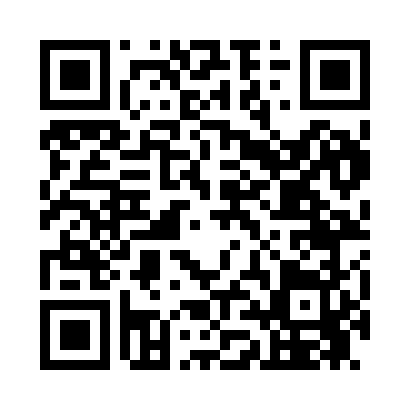 Prayer times for Copper Hill, Nevada, USAMon 1 Apr 2024 - Tue 30 Apr 2024High Latitude Method: Angle Based RulePrayer Calculation Method: Islamic Society of North AmericaAsar Calculation Method: ShafiPrayer times provided by https://www.salahtimes.comDateDayFajrSunriseDhuhrAsrMaghribIsha1Mon5:246:3912:584:337:198:342Tue5:226:3712:584:347:208:353Wed5:206:3512:584:347:218:364Thu5:196:3412:584:347:228:375Fri5:176:3212:574:357:238:386Sat5:156:3112:574:357:248:407Sun5:146:2912:574:357:258:418Mon5:126:2812:564:367:268:429Tue5:106:2612:564:367:278:4310Wed5:086:2512:564:367:288:4411Thu5:076:2312:564:367:298:4512Fri5:056:2212:554:377:308:4713Sat5:036:2012:554:377:318:4814Sun5:026:1912:554:377:328:4915Mon5:006:1712:554:377:338:5016Tue4:586:1612:544:387:338:5117Wed4:576:1512:544:387:348:5318Thu4:556:1312:544:387:358:5419Fri4:536:1212:544:387:368:5520Sat4:526:1012:544:397:378:5621Sun4:506:0912:534:397:388:5822Mon4:486:0812:534:397:398:5923Tue4:476:0612:534:397:409:0024Wed4:456:0512:534:407:419:0125Thu4:446:0412:534:407:429:0326Fri4:426:0212:534:407:439:0427Sat4:406:0112:524:407:449:0528Sun4:396:0012:524:407:459:0629Mon4:375:5912:524:417:469:0830Tue4:365:5812:524:417:479:09